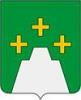 АДМИНИСТРАЦИЯ КЕСОВОГОРСКОГО РАЙОНА ТВЕРСКОЙ ОБЛАСТИП О С Т А Н О В Л Е Н И Е22.01.2020 № 17пгт. Кесова ГораО внесении изменений в постановление Администрации Кесовогорского района от 16.10.2019 г. № 436	Руководствуясь пунктом 22 статьи 14 Федерального закона от 06.10.2003 г. № 131-ФЗ «Об общих принципах организации местного самоуправления в Российской Федерации», и в связи с утверждением административных регламентов предоставления Администрацией Кесовогорского района Тверской области муниципальных услуг Администрация Кесовогорского района постановляет:	1. Внести в постановление Администрации Кесовогорского района от 16.10.2019 г. № 436 «Об утверждении перечней муниципальных услуг, предоставляемых Администрацией Кесовогорского района Тверской области» следующие изменения:	а) таблицу в приложении 1 – перечень муниципальных услуг, предоставляемых Администрацией Кесовогорского района Тверской области, утверждённый пунктом 1 постановления Администрации Кесовогорского района от 16.10.2019 г. № 436 (с изменениями от 30.10.2019 г.), дополнить  строками 25, 26, 27 следующего содержания:«»;	б) таблицу в приложении 2 – перечень муниципальных услуг, предоставляемых Администрацией Кесовогорского района Тверской области, и которые подлежат предоставлению по принципу «одного окна», в том числе на базе ГАУ Тверской области «Многофункциональный центр предоставления государственных и муниципальных услуг», утверждённый пунктом 2 постановления Администрации Кесовогорского района от 16.10.2019 г. № 436, дополнить  строками 24, 25, 26 следующего содержания:«».	2. Настоящее постановление подлежит размещению на официальном сайте Администрации Кесовогорского района в информационно-телекоммуникационной сети «Интернет».Глава Кесовогорского района                                                                      С.Г. Тарасов25.Организация и проведение аукциона на право заключить договор о развитии застроенной территории, заключение договора о развитии застроенной территории на территории городского поселения посёлок Кесова Гора Кесовогорского района Тверской областиотдел архитектуры, строительства и ЖКХ Администрации Кесовогорского района26.Предоставление разрешений на условно разрешённый вид использования земельного участка или объекта капитального строительства на территории городского поселения посёлок Кесова Гора Кесовогорского района Тверской областиотдел архитектуры, строительства и ЖКХ Администрации Кесовогорского района27.Предоставление разрешений на отклонение от предельных параметров разрешенного строительства, реконструкции объектов капитального строительства на территории городского поселения посёлок Кесова Гора Кесовогорского района Тверской областиотдел архитектуры, строительства и ЖКХ Администрации Кесовогорского района24.Организация и проведение аукциона на право заключить договор о развитии застроенной территории, заключение договора о развитии застроенной территории на территории городского поселения посёлок Кесова Гора Кесовогорского района Тверской областиотдел архитектуры, строительства и ЖКХ Администрации Кесовогорского района25.Предоставление разрешений на условно разрешённый вид использования земельного участка или объекта капитального строительства на территории городского поселения посёлок Кесова Гора Кесовогорского района Тверской областиотдел архитектуры, строительства и ЖКХ Администрации Кесовогорского района26.Предоставление разрешений на отклонение от предельных параметров разрешенного строительства, реконструкции объектов капитального строительства на территории городского поселения посёлок Кесова Гора Кесовогорского района Тверской областиотдел архитектуры, строительства и ЖКХ Администрации Кесовогорского района